En el instituto El instituto fue construdio en septiembre 1892. El instituto se llama Pontarddualis Comprehensive school. Hay alrededor de 800 estudiantes y 70 profesores. Mi instituto es viejo. Está bein equipado. El instituto empieza a las 8:30 y cada lección dura cincuenta minutos. Tenemossies lecciones cada día, cuatro por la mañana y dos por la trade. El recreo dura un cuarto de gora. La campana suena a las 10:45 y las clases empiezan de nuevo a las 11. La hora de la comida es a las una y dura una hora. Tengo un horario muy ocupado.Hugo mis deberes cada noche por dos horas. LO que me toma más tiempo es La religión. Pienso que la historia pone demasiados deberes. Trabajo en mi habitación, es tranquilo. Escucho música cuando hago mis deberes porque me ayuda a concentrarme. Mi asignatura favorita es el arte porque hacemos juegos y es divertida. La asignatura que me gusta má es el teatro. Las lecciones de ciencias son fantásticas porque hecemos experimentos con tubos. Mi día favorito en el instituto es el martes porque tengo educación física. Me gustaría ser un profesor porque me gustan los niños.En mi instituto ideal habría una patio, una café y una biblioteca. Había un club de el alemán y el latín.Espero que hayas disfrutado mi carta. No puedo esperar a que respondas.-Jodie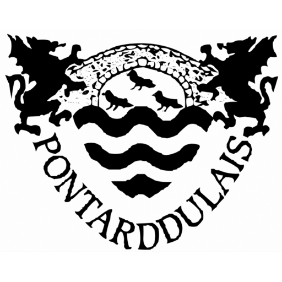 